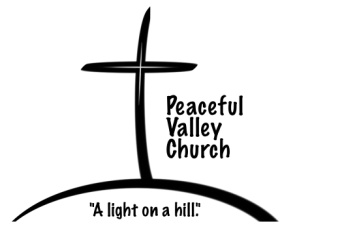 “The purpose of the Bible is to record the divine religion which God gave to man; particularly to reveal the sinfulness of man, the holiness and love of God and the supreme revelation of that love in Jesus Christ. Also to reveal the eternal doom that awaits the wicked and the everlasting state of glory that awaits the redeemed.”  -William M GroomAll Scripture is God-breathed… 2 Timothy 3:16For prophecy never had its origin in the will of man, but men spoke from God as they were carried along by the Holy Spirit. 2 Peter 1:21Foundational Truths of Gen. 1:1God is ______________________!In the beginning God created the heavens and the earth.Genesis 1:1God is ______________________!Lord, you have been our dwelling place throughout all generations. Before the mountains were born or you brought forth the earth and the world, from everlasting to everlasting you are God.  Psalm 90:1-2 Do you not know? Have you not heard? The Lord is the everlasting God, the Creator of the ends of the earth. He will not grow tired or weary, and his understanding no one can fathom.Isaiah 40:28  God is ______________________!"Ah, Sovereign Lord, you have made the heavens and the earth by your great power and outstretched arm. Nothing is too hard for you.   Jeremiah 32:17 For nothing is impossible with God."  Luke 1:37 Notes